AJ - time, 6.A, 26. 1. – 30. 1. 2022, Tereza SokolováOpakování : 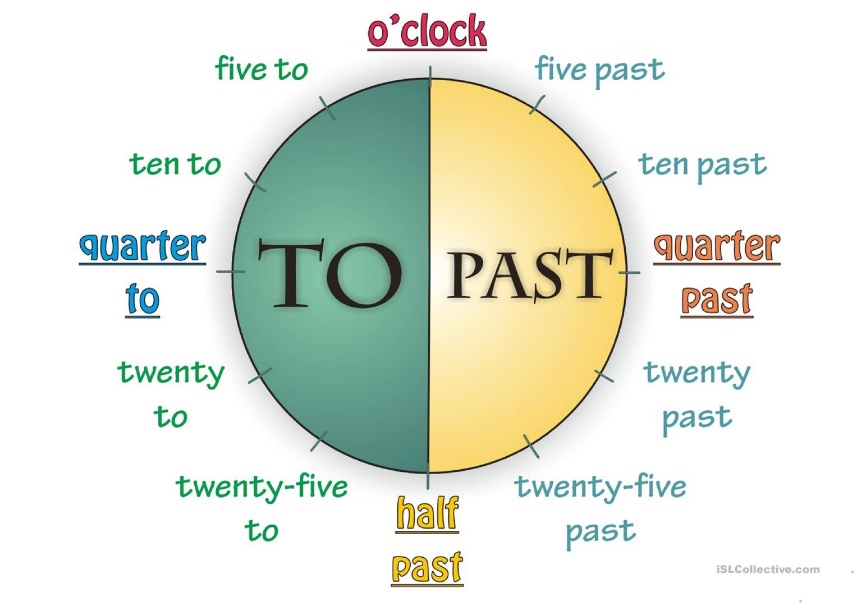 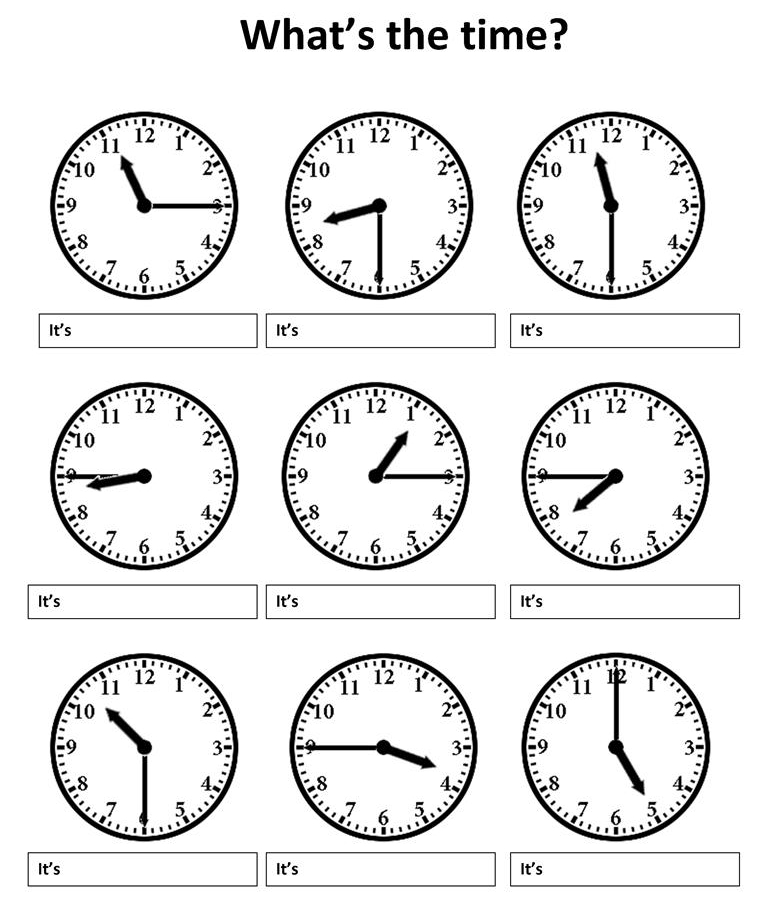 